Report on estates in Hong Kong for older peopleProportion of older people by districtFrom the 2016 Census data, the proportion of older people in 2016 ranged 14.6% to 17.2% across the 18 districts.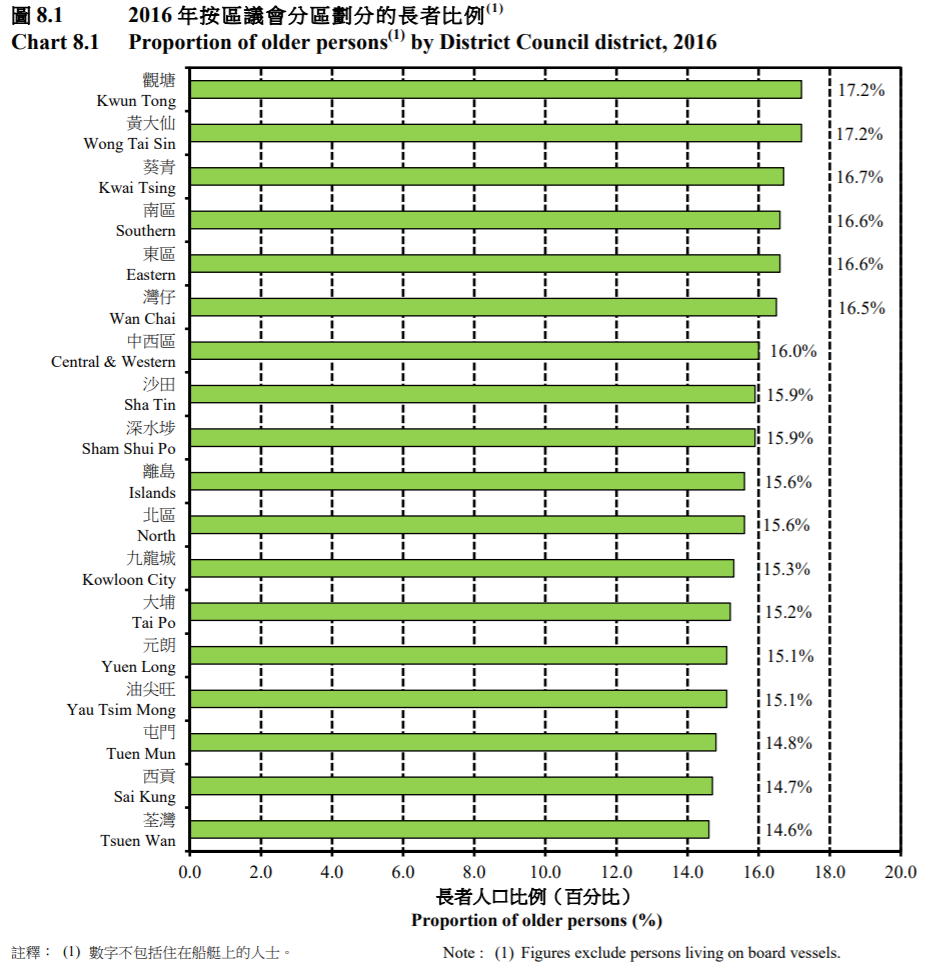 In terms of Tertiary Planning Unit (TPU), the proportion of older people in 2016 ranged from 8.5% to 26.4%. The TPU with the highest proportion of older people is Wong Chuk Hang (TPU 175-176).Typing of housing older people are livingAccording to the 2016 population by-census Thematic Report: Older Persons, in general 36.7% of older people in Hong Kong was living in public rental housing, 19.2% in subsidized home ownership housing, and 42.8% in private permanent housing. 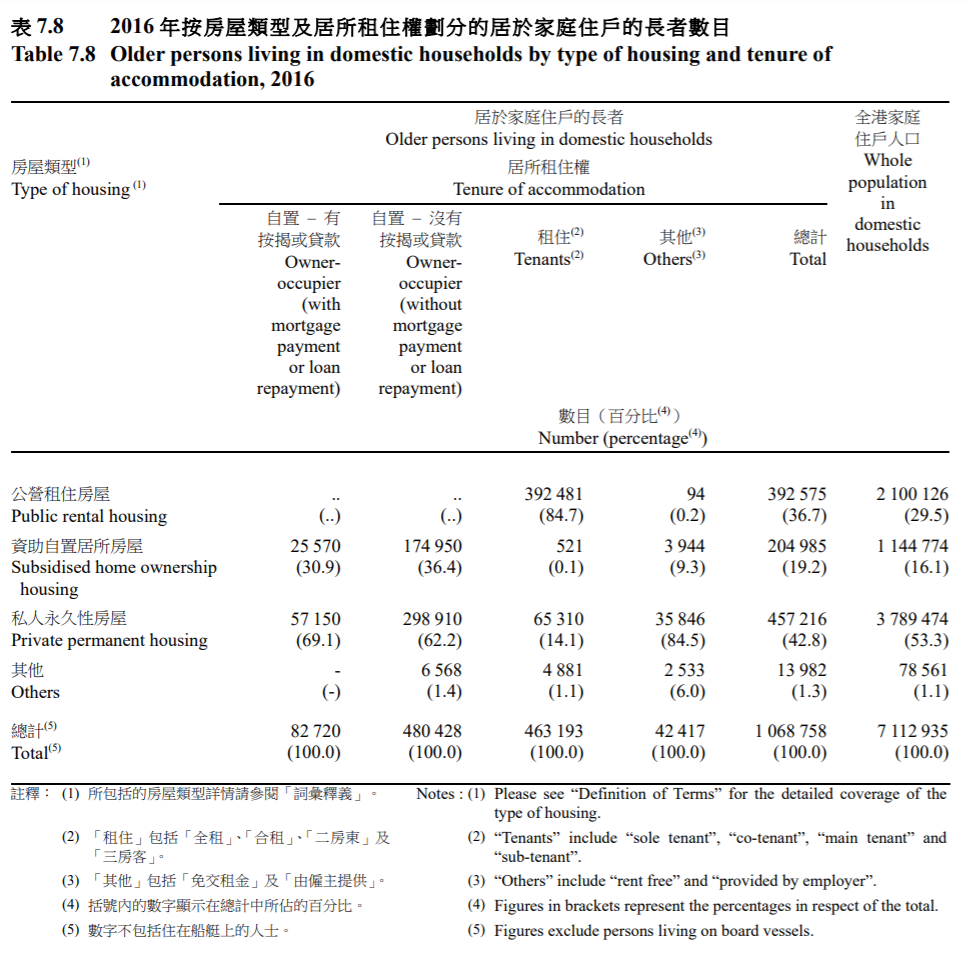 Type of Special Housing for older people offered by HAThere are two types of special housing offered by the HA:Housing for Senior Citizens units which come with communal and recreational facilities under the care of a warden;Self-contained Small Flats which are equipped with facilities such as non-slippery floor tiles and single lever taps to cater for the needs of the elderly.Currently two pilot projects are completed for Housing for Senior Citizens. They are Jolly Place (completed in 2003) and Cheerful Court (completed in 2004). A third pilot is scheduled to be completed in 2022. Below is the layout plan for Jolly Place and Cheerful Court. Jolly Place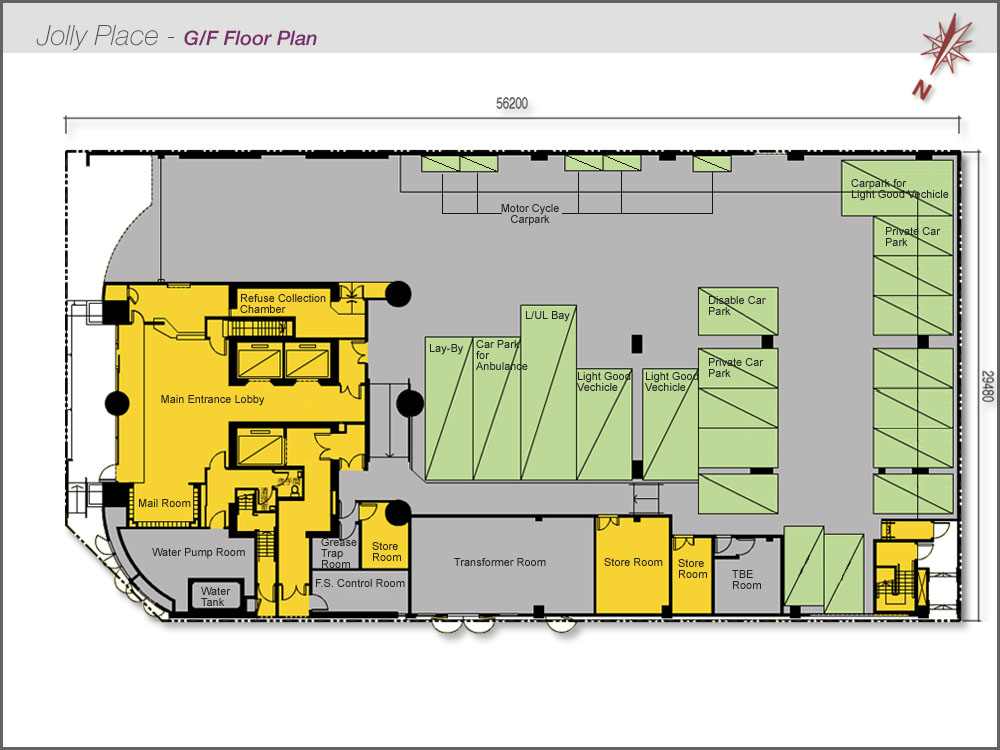 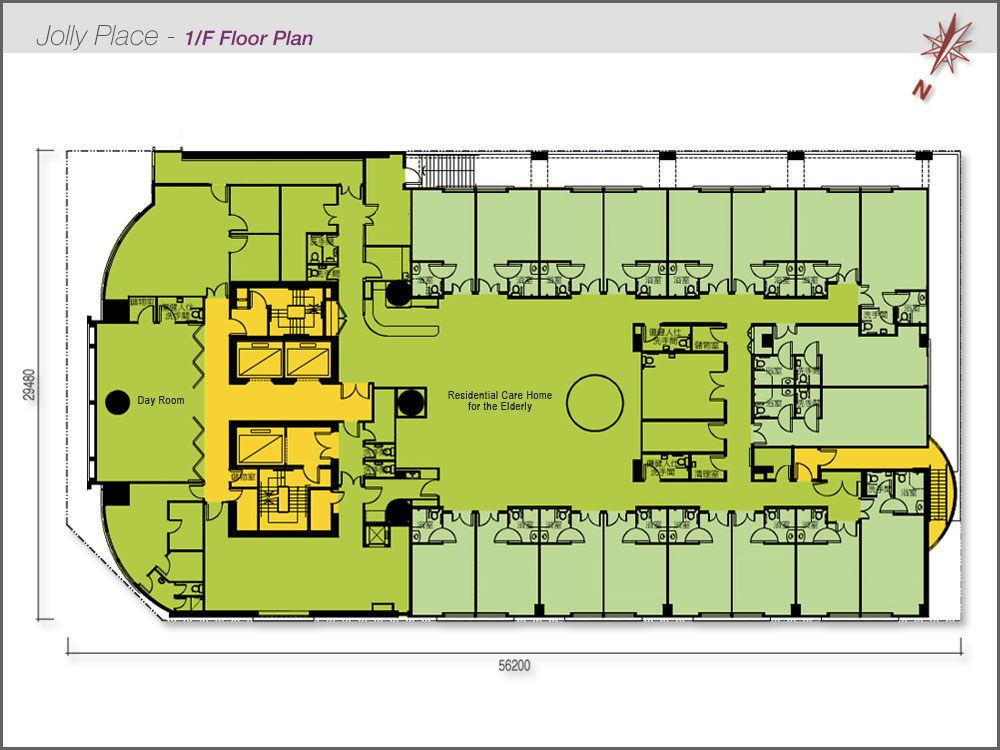 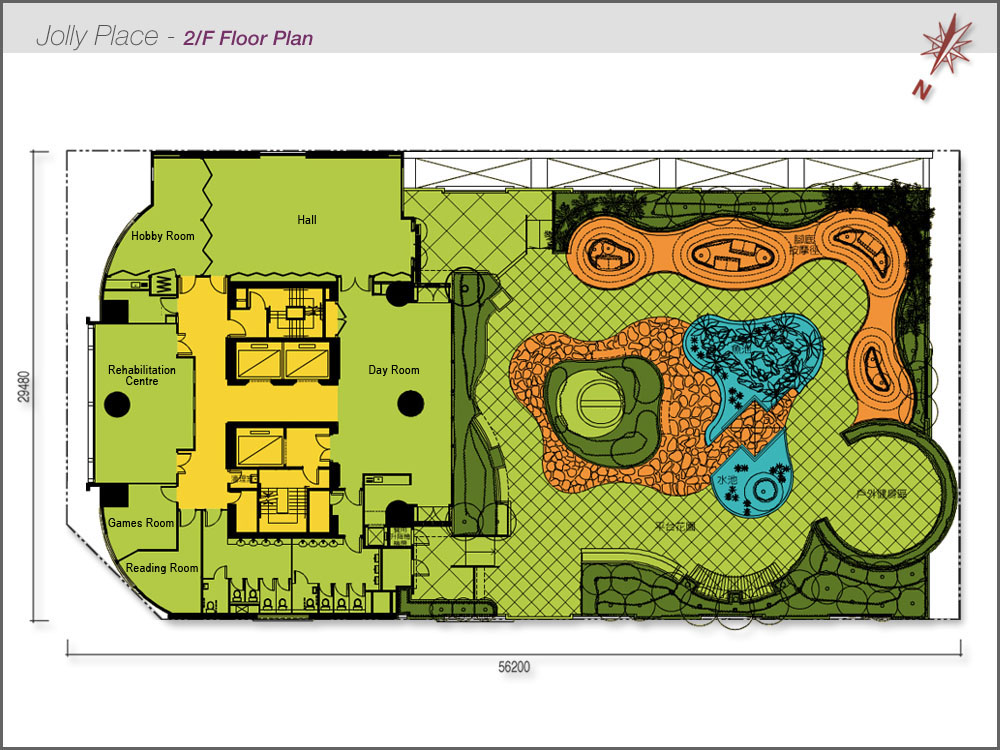 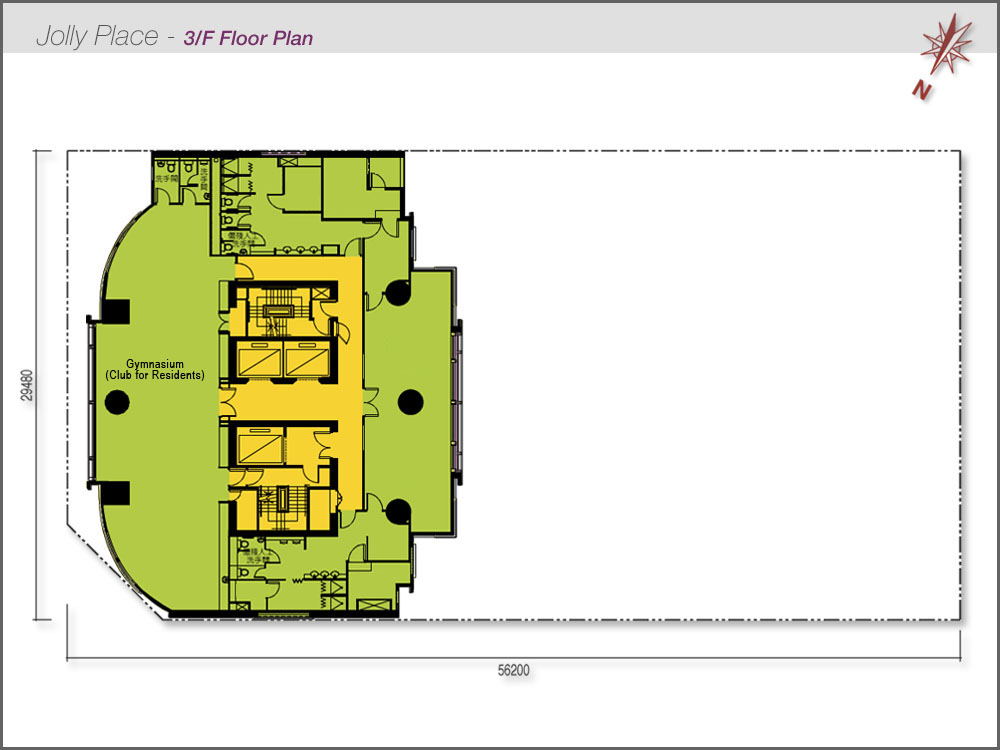 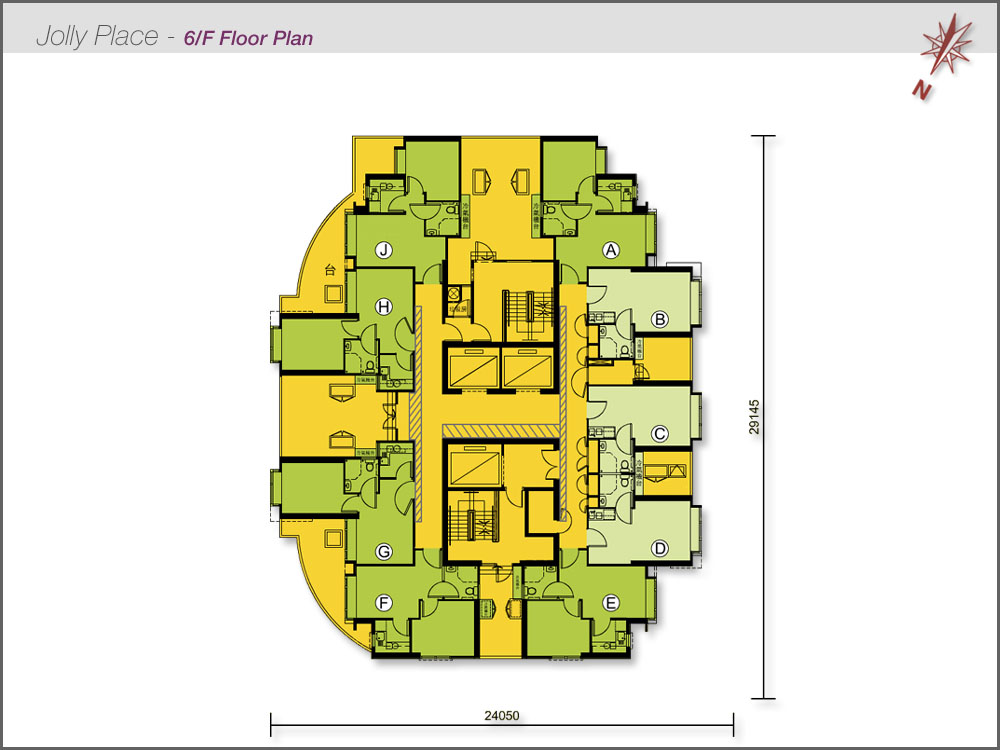 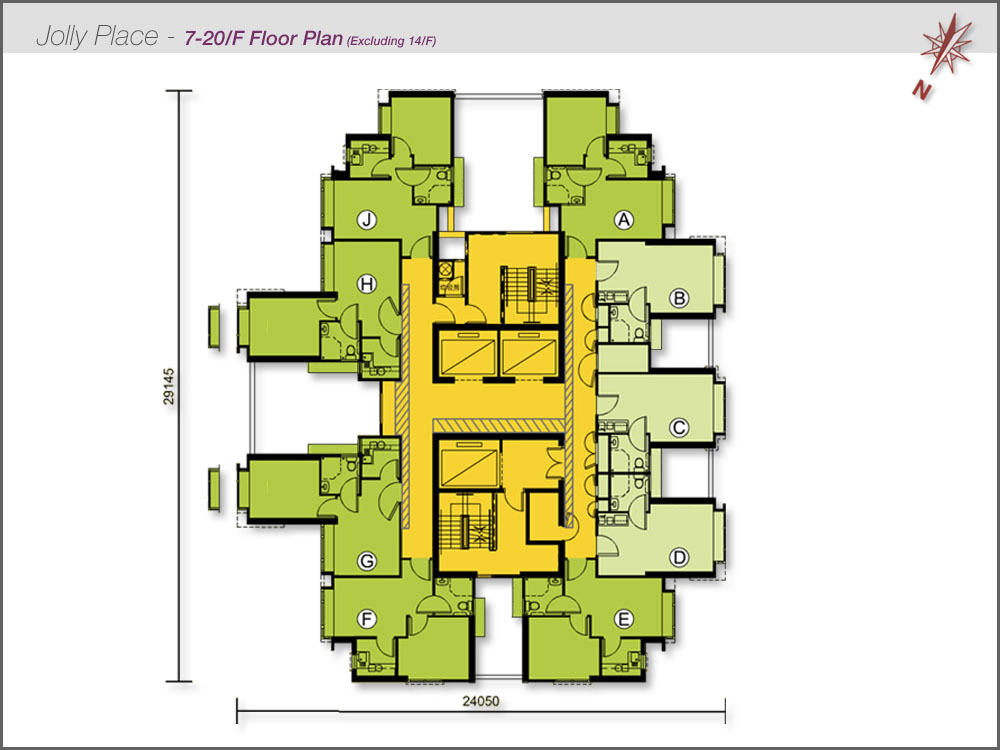 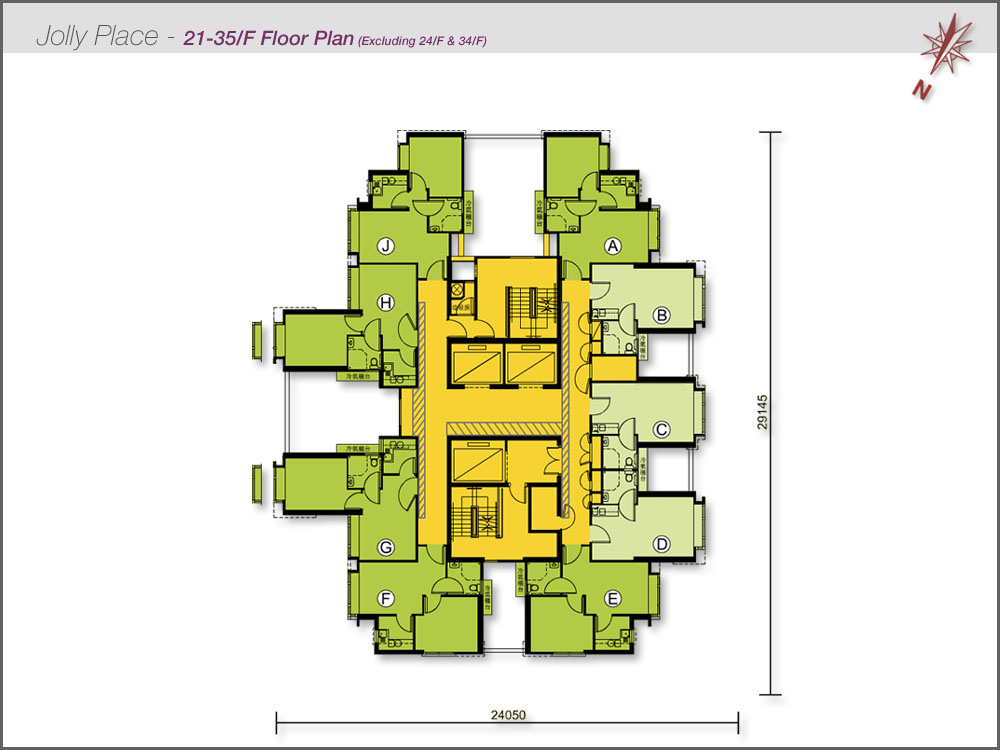 Cheerful Court       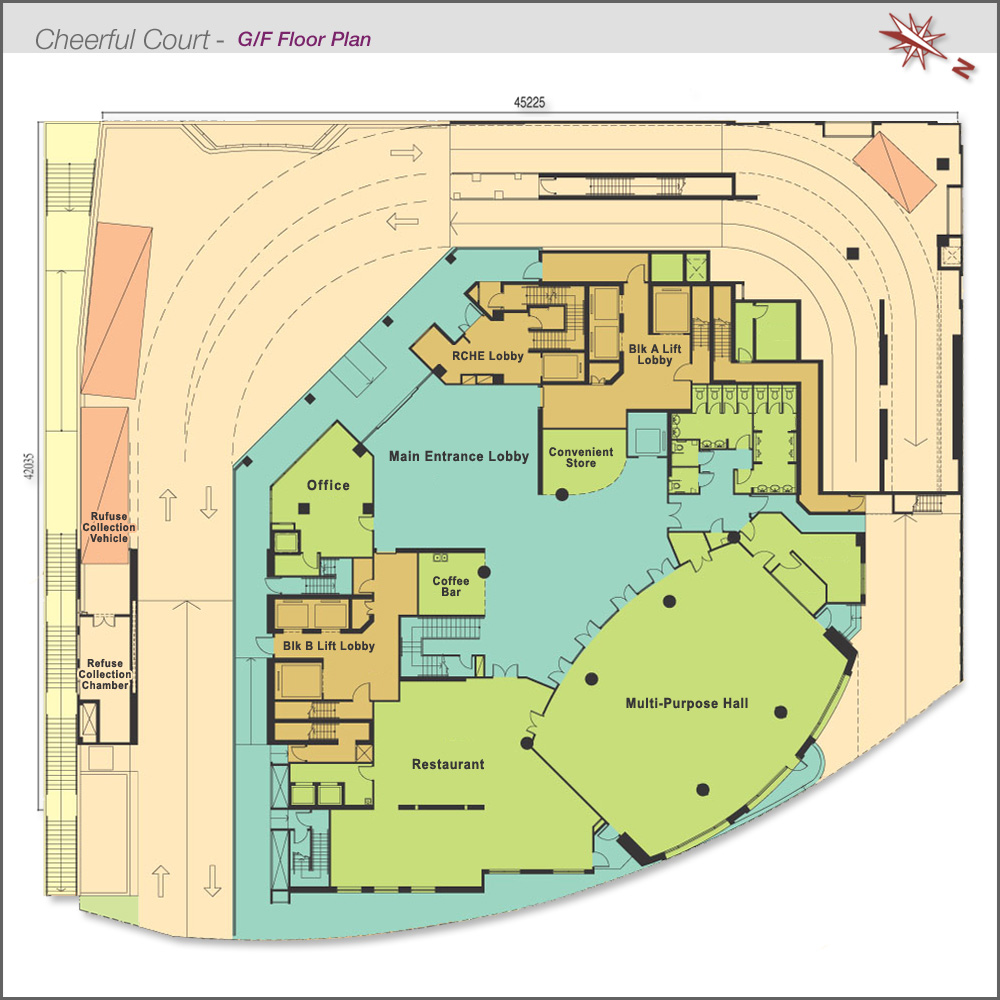 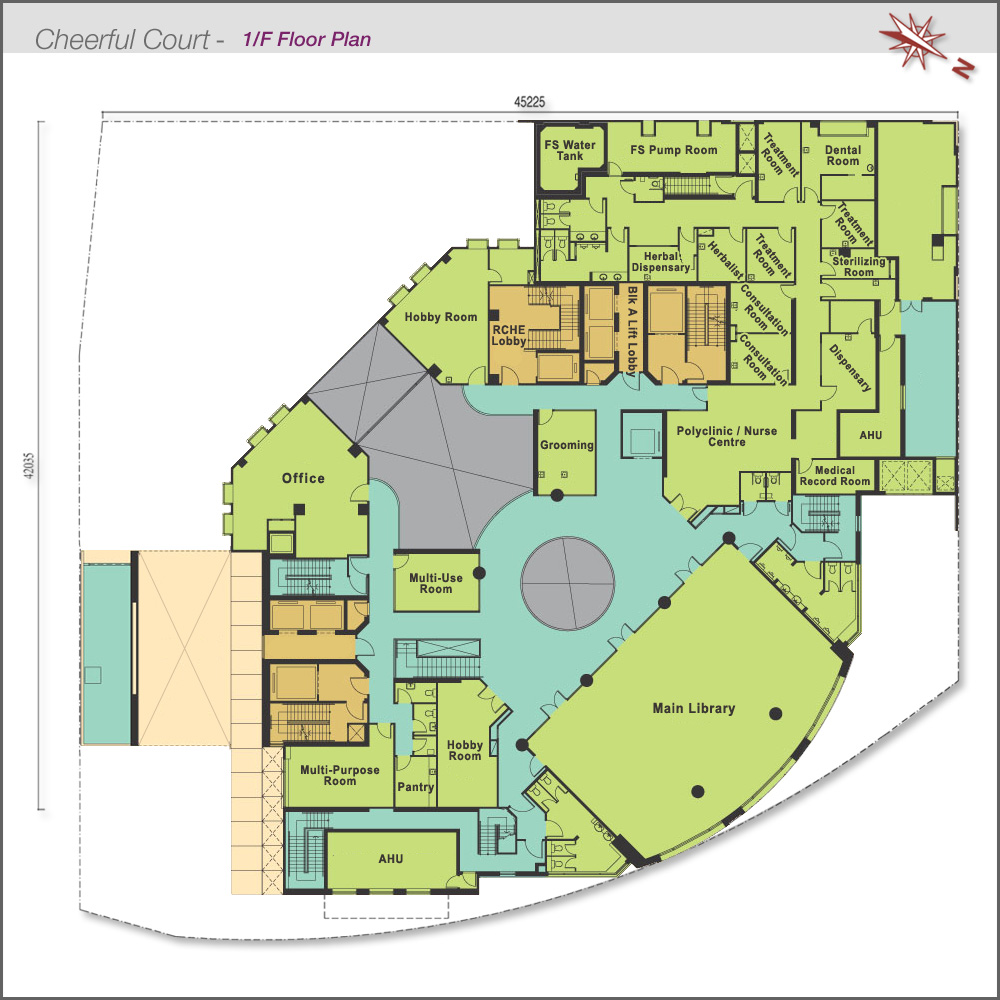 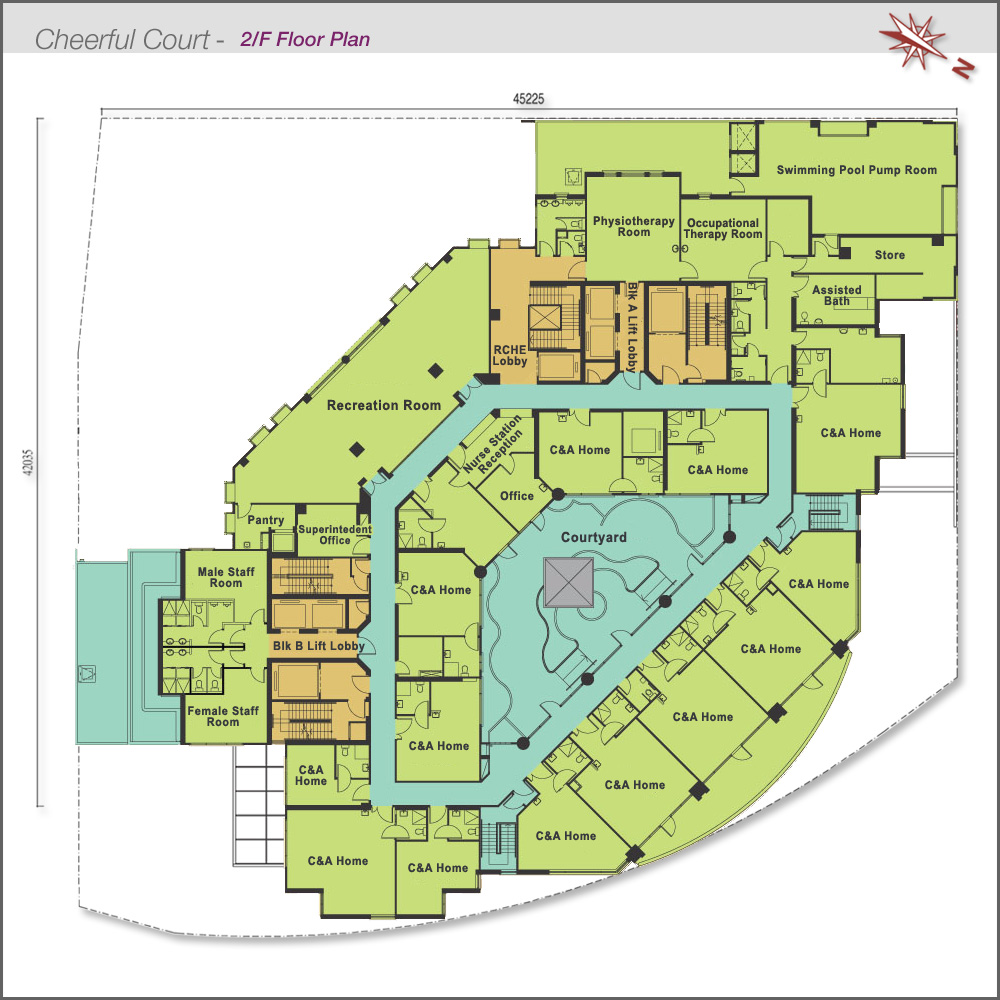 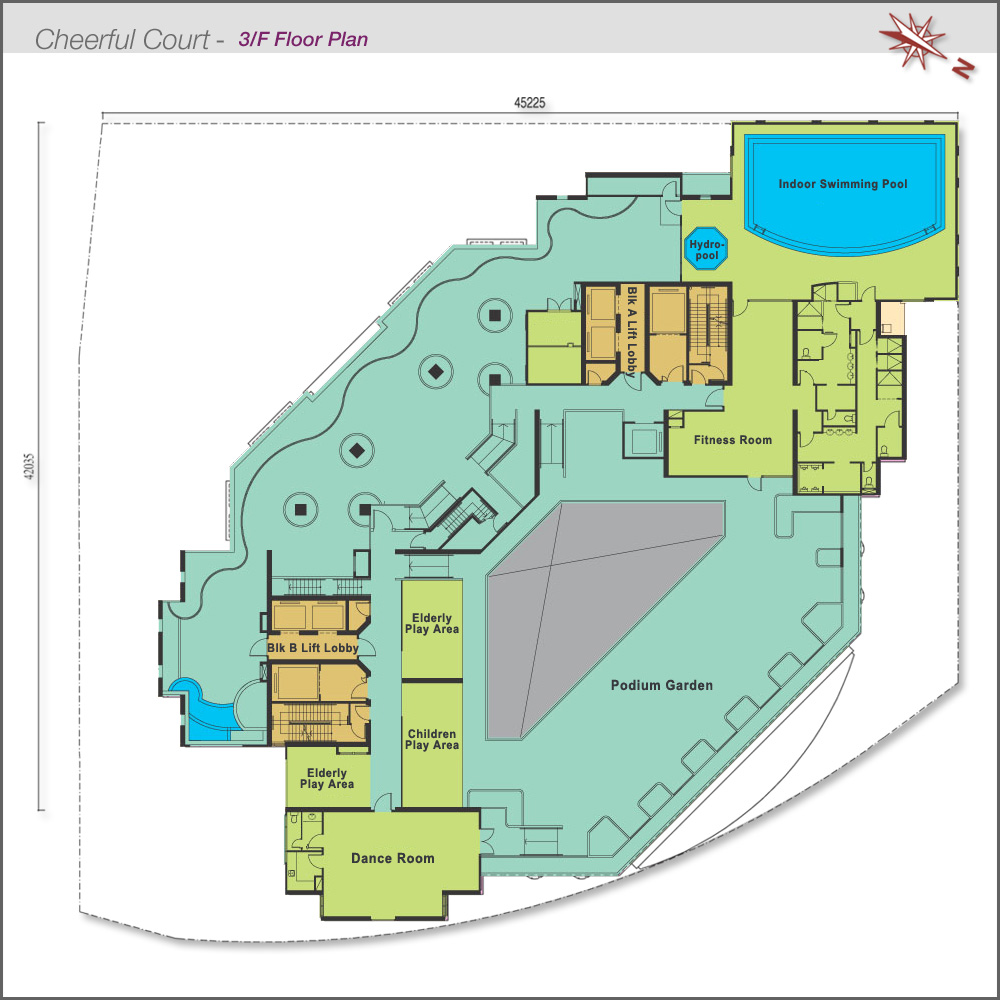 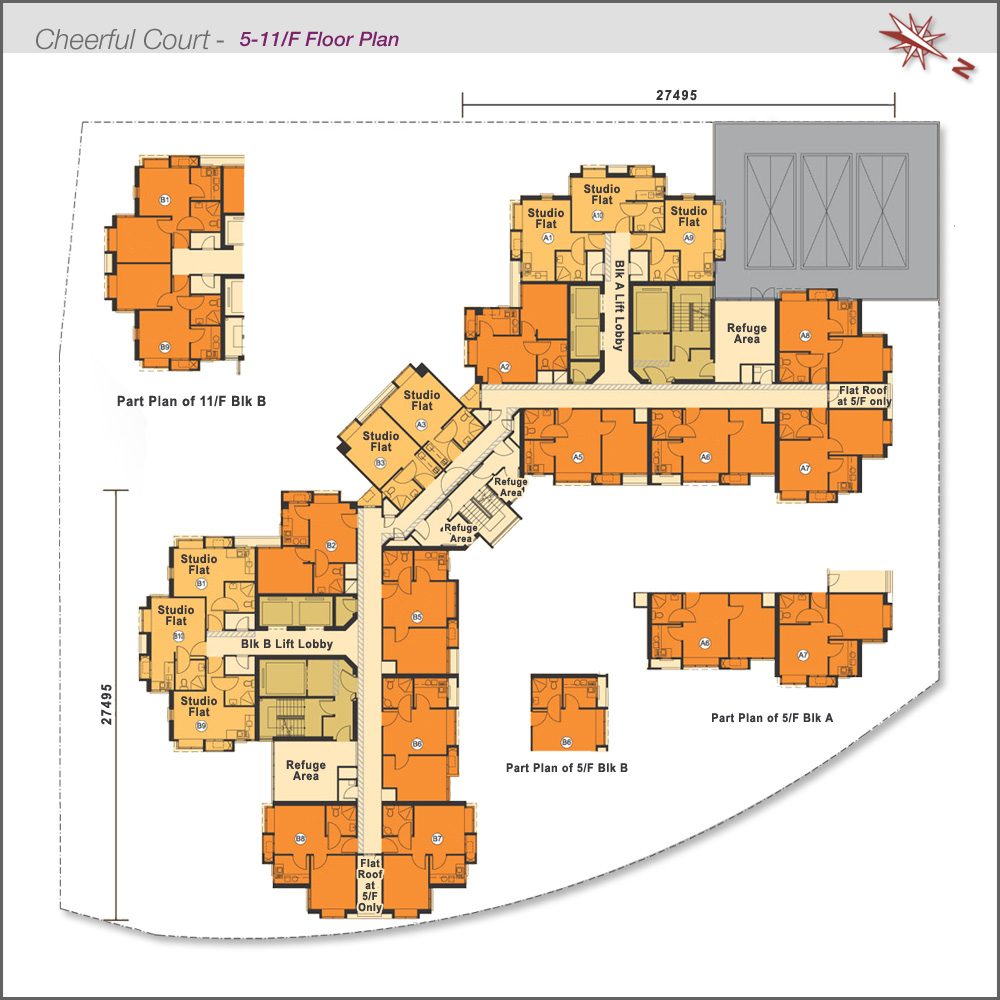 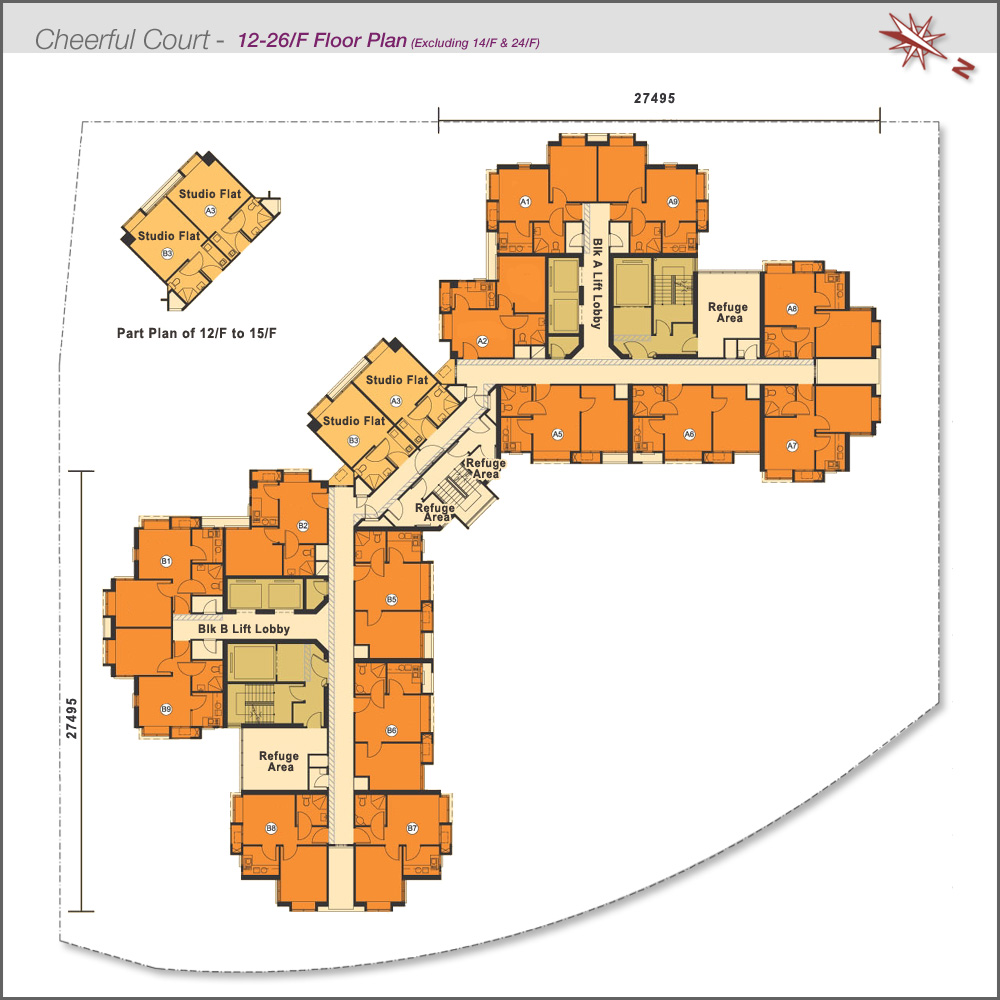 TPU% of people aged 65+175 - 17626.423723.715423.529223.011622.726522.592022.5610, 621, 623, 626 and 63222.3620, 622, 641 - 642 and 651 - 65322.232521.923421.528721.575521.0542 - 54620.983520.8148 - 14920.8294 - 29520.728320.726220.723620.575820.4911 - 913, 931 - 934 and 941 - 94420.454119.816619.8511, 513 - 514 and 516 - 51719.6821 and 826 - 82819.675919.4146 - 14719.413219.332818.929718.828218.8961 - 963 and 97618.715318.624618.617218.626318.4113 - 11418.324318.317318.322718.1231 - 23318.016118.026117.9547 - 54817.915117.922817.772317.7164 - 16517.7121 - 124 and 133 - 13517.6711 - 712, 721 and 72817.521217.472617.324117.326017.3112 and 11517.2532 - 53317.232716.9624 and 62916.942416.932616.826416.783716.615516.5310 and 321 - 32216.583616.517416.522216.415716.352716.328016.322916.322116.328116.324216.226816.1Land15.9731, 733 and 75415.852415.711115.721115.735015.735115.6423 and 42815.522515.4288 - 28915.3512 and 51515.116315.016715.0293 and 29615.0421 - 42215.053115.028414.913114.914114.927214.723514.626614.629114.6521, 525 - 526 and 52814.5140 and 14314.351014.262514.2811 - 815, 822 and 82514.132314.183814.0156 and 15813.9820, 823 - 824 and 82913.8971 - 97413.825313.852213.8756 and 761 - 76213.6220 and 22613.662813.5320, 324 and 32913.3631 and 633 - 63413.3741 - 744 and 75713.3431 - 434 and 441 - 44213.224513.1950 - 95113.026712.929812.8518 - 51912.828612.7181 - 184 and 19112.714412.615212.527112.583312.4720 and 72412.414512.1722 and 72711.714211.7411 - 416 and 426 - 42711.6523 and 52911.629011.542511.3725 and 72911.362711.3331 - 334, 336 and 34011.1255 and 26911.197511.1193 and 195 - 19811.0831 - 832 and 83410.917110.616210.528510.2732, 751 and 75310.1244 and 2479.9190, 192 and 1949.93359.5213 - 2179.3251 - 252 and 2569.08398.92548.5